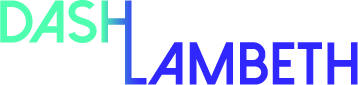 YP REFERRAL FORMPlease email completed referral forms to Lambeth@brook.org.uk Date of ReferralHas the young person agreed to this referral?Is the parent/ carer aware of this referralYoung Person’s DetailsYoung Person’s DetailsName:Date of Birth:Ethnicity:First Language:Sexuality:Sex:Gender:Address:Postcode:May we write: Y/NContact Number:May we phone:   Y/NParent/ Guardian ContactName:Number:Can we contact?:    Y/NSchool/ College:Reasons for ReferralReason(s) for referral:      Drugs/Alcohol                          Contraception                        Support/Advice                                  Sexual Health (Gen.)               Pregnancy Testing                      STIs                                             Pregnancy Options     Other (Describe):                                                                           Additional information:Please provide details of any other agencies/professionals involved with young person/family:       YOS                      Police                             LAC Services                  Social Care                                             Other (Describe):ContactName:Agency:Role:Number:Additional contact information:Any further Information you feel relevant (school/home life/physical/emotional health):Where would the Y.P. like to be seen?Safeguarding and RiskIs it safe to complete home visits:If no please give further details:Please indicate if there are any other risks or vulnerabilities in relation to young person/ family that we need to be aware of:Referrer DetailsName:Organisation:Relationship to Young Person:Contact Number:Email:Address:Postcode: